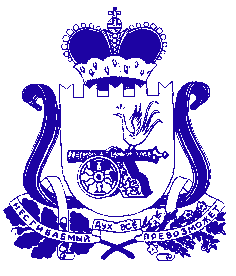 АДМИНИСТРАЦИЯ ПЕЧЕРСКОГО СЕЛЬСКОГО ПОСЕЛЕНИЯСМОЛЕНСКОГО РАЙОНА СМОЛЕНСКОЙ ОБЛАСТИП О С Т А Н О В Л Е Н И Еот «14»  апреля  2017 года                                                                         №  65Об утверждении Правил содержания кладбища на территорииПечерского сельского поселения Смоленского районаСмоленской области     На основании Федерального  закона  Российской Федерации от 06.10.2003 N 131-ФЗ «Об общих принципах организации местного самоуправления Российской Федерации», от 12.01.1996 № 8-ФЗ «О погребении и похоронном деле», руководствуясь Уставом муниципального образования Печерского сельского поселения Смоленского района Смоленской области АДМИНИСТРАЦИЯ   ПЕЧЕРСКОГО   СЕЛЬСКОГО         ПОСЕЛЕНИЯ СМОЛЕНСКОГО РАЙОНА СМОЛЕНСКОЙ ОБЛАСТИ  ПОСТАНОВЛЯЕТ:Утвердить Правила содержания кладбища на территории Печерского сельского поселения Смоленского района Смоленской области (приложение №1).Контроль за исполнением настоящего Постановления  оставляю за собой. Настоящее Постановление подлежит обнародованию путем размещения на официальном сайте  администрации Печерского сельского поселения Смоленского района Смоленской области   pechersk.smol-ray.ru  в сети Интернет.  Постановление вступает в силу с момента его подписания.И.п. Главы муниципального образованияПечерского сельского поселенияСмоленского района Смоленской области                               И.Н. Коршакова                                                        Приложение №1УТВЕРЖДЕНОПостановлениемАдминистрации Печерского сельского поселения Смоленского района Смоленской областиот  14.04.2017 г.  № 65ПРАВИЛА СОДЕРЖАНИЯ КЛАДБИЩАОбщие положения 1.1.     Настоящие Правила содержания кладбищ на территории Печерского сельского поселения Смоленского района Смоленской области, разработаны в соответствии с Федеральным законом от 12.01.96 № 8-ФЗ «О погребении  и похоронном деле», постановлением главного государственного санитарного врача по Смоленской области от 10.06.2003 № 27 «О внедрении на территории Смоленской области санитарных правил и норм СанПиН 2.1.1279-03 «гигиенические требования к размещению, устройству и содержанию кладбищ, зданий и сооружений похоронного назначения».1.2.  Правила определяют порядок эксплуатации и содержания кладбища.Основные понятия и термины:       Кладбище – комплекс (или объект), содержащий места (территории) для погребения умерших;      Лица, осуществляющие захоронения, - лица, которым в письменной форме выдано разрешение на проведение захоронения;        Надмогильные сооружения – памятные сооружения, устанавливаемые на могилах: памятники, стелы, обелиски, кресты и т.п.       Озеленение кладбища – посадка кустарников, цветов и трав на территории кладбища.       Погребение – обрядовые действия по захоронению тела (останков) человека после его смерти.       Регистрационный знак – табличка с указанием фамилии, имени и отчества захороненного, дат его рождения и смерти.Земельные участки, на которых расположены кладбища, являются муниципальной собственностью и находятся в хозяйственном ведении муниципального образования Печерского сельского поселения Смоленского района Смоленской области, которое осуществляет в пределах своей компетенции мероприятия по благоустройству территорий кладбищ, содержанию их в надлежащем порядке.Погребение на муниципальных кладбищах осуществляется с учетом вероисповедальных, воинских и других обычаев и традиций.Земельный участок для захоронения умершего отводится по установленным нормам. В пределах отведенного земельного участка после захоронения могут устанавливаться надгробные сооружения в соответствии с утвержденными размерами и в порядке, определенном настоящими Правилами.Отвод участка под кладбище и его устройство.2.1.   Выбор участков под проектирование кладбищ и отвод под строительство осуществляется в соответствии с действующими и строительными нормами и правилами.2.2.       Требования к земельным участкам, выделяемым под кладбище:- участок не должен быть подвержен оползням и обвалам;- участок не должен затопляться при паводках;- участок должен иметь сухую, пористую почву (песчаную, супесчаную,слабоглинистую и т.п), обеспечивающую достаточную воздухопроницаемость и быстрое просыхание. Необходимо избегать торфянистых участков с тяжелыми глинами;- участок должен иметь благоустроенные, озелененные подъезды.2.3.      Грунтовые воды на участке должны быть не менее чем в 2-х метрах от поверхности почвы при наиболее высоком состоянии. При отсутствии участков, отвечающих этому требованию, отводимый под кладбище участок должен дренироваться. 2.4.      Отвод земельного участка под кладбище, проекты новых кладбищ, расширение и реконструкция действующих подлежат согласованию с Государственным  учреждением «Центр государственного санитарно-эпидемиологического надзора в городе Смоленске и Смоленском районе», прохождению государственной экологической экспертизы.Порядок захоронения, эксгумации останков.3.1. Захоронение умершего производится в соответствии с санитарными правилами не ранее чем через 24 часа после наступления смерти при предъявлении гербового свидетельства о смерти или в более ранние сроки в случае чрезвычайных ситуаций по разрешению медицинских органов.3.2. Время и место погребения устанавливаются при подаче заявления на захоронение по согласованию с лицом, осуществляющим захоронение.3.3. Администрация осуществляет регистрацию погребения в книге установленного образца, с указанием места погребения и фамилии лица, ответственного за данное захоронение.3.4. Гражданам (организациям), осуществившим захоронение, выдается разрешение установленного образца на захоронение.3.5. Администрации муниципальных кладбищ определяют места захоронений на отдельных кладбищах следующих видов:- на одну могилу для одиноких и малоимущих граждан;- на 2-6 могил, т.н. «семейные» захоронения;- групповые захоронения на 6 и более могил – для жертв аварий и катастроф;- братские (общие) захоронения – для лиц, чьи останки сохранились не целиком; не могут быть идентифицированы; личность умершего не установлена; одиноких граждан, похороненных за счет федерального или муниципального бюджетов; жертв массовых катастроф и иных чрезвычайных ситуаций.3.6. Администрация муниципального открытого кладбища предоставляет под новые захоронения следующие земельные участки:- под одиночные захоронения -6м2 (2,0 х 3,0м);- под семейные захоронения – 13,5 м2 (3,0х4,5м);3.7. Подзахоронение допускается в пределах имеющегося земельного участка с разрешения ответственного за захоронения и наличии места в фамильном захоронении.3.8. Разрешается подзахоронение к ранее  захороненному умершему.3.9. Эксгумация останков умерших производится в соответствии с санитарными правилами и нормами «Гигиенические требования к размещению, устройству и содержанию кладбищ, зданий и сооружений похоронного назначения. СанПиН 2.1.1279-03».3.10. Эксгумация останков умершего для захоронения в другом месте может быть произведена при положительном заключении Государственного учреждения «Центр государственного санитарно-эпидемиологического надзора в городе Смоленске и Смоленском районе».3.11. Извлечение останков умершего из могилы производится в дневное время в присутствии медицинского работника, сотрудников полиции и прокуратуры. Могила после извлечения останков должна быть приведена в надлежащий порядок.